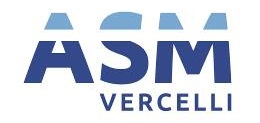 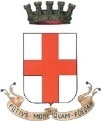 AVVISO AI RESIDENTI DEL RIONE CAPPUCCINI VERCELLIPROSEGUE ANCHE NEL PROSSIMO ANNO 2019 LA RACCOLTA DOMICILIARE (NON RECUPERABILE, PLASTICA, CARTA, ORGANICO E VETRO/LATTINE) PORTA A PORTA NEL RIONE CAPPUCCINI.LA CONSEGNA ANNUALE DEI SACCHI PER LA RACCOLTA PLASTICA (COLORE GIALLO) E NON RECUPERABILE (COLORE BIANCO) VERRA’ EFFETTUATA PRESSO IL CENTRO ANZIANI DI VIA THAON DE REVEL VERCELLIDAL 11 DICEMBRE 2018 AL 15 DICEMBRE 2018Dal Lunedì al Venerdì dalle ore 16:00 alle ore 19:00.Sabato dalle ore 09:00 alle ore 12:00OCCORRE PRESENTARSI CON DOCUMENTO DI RICONOSCIMENTO E TESSERA SANITARIA O CODICE FISCALE.NON VERRANNO EFFETTUATE CONSEGNE A MINORENNI.PER EVENTUALI INFORMAZIONI CHIAMARE IL N° VERDE 800777171. www.asmvercelli.it